МИНИСТРЕРСТВО СТРОИТЕЛЬСТВА ТВЕРСКОЙ ОБЛАСТИ                          Государственное бюджетное профессиональное образовательное учреждение Тверской технологический колледж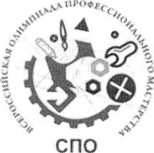 ПРОГРАММАрегионального этапа Всероссийской Олимпиады
профессионального мастерства обучающихся
по УГС СПО 54.00.00 Изобразительное и прикладные виды искусств: 54.02.01 Дизайн (по отраслям) на базе Государственного бюджетного профессионального образовательного учреждения Тверской технологический колледж(адрес проведения: г. Тверь, пр. Победы, д. 37)12-13 марта 202012 марта 202009.30-10.00Регистрация участников регионального этапа олимпиадыЧитальный зал библиотеки10.00-10.30Торжественное открытие регионального этапа Всероссийской олимпиады профессионального мастерстваобучающихся по УГС 54.00.00 Изобразительное и прикладные виды искусств, 54.02.01 Дизайн (по отраслям).Жеребьевка участников Олимпиады; инструктаж по технике безопасности и охране труда; ознакомление с рабочими местами; ознакомление с условиями отстранения от выполнения заданий по решению жюриЧитальный зал библиотеки10.30-10.45Инструктаж участников по выполнению заданий 1 уровняЧитальный зал библиотеки10.45-11.45Выполнение комплексного задания I уровня (тестовое задание)Читальный зал библиотеки11.55-12.55Выполнение комплексного задание I уровня(перевод профессионального текста)Читальный зал библиотеки12:55-13.30Обед13:30-14:30Выполнение комплексного задания I уровня (решение задач по организации работы коллектива)Читальный зал библиотеки14:30-15:30Мастер-класс. Вальберг Дина Андреевна. Художник, педагог Тверского художественного колледжа имени А.Г. Венецианова15:30-16:30Проверка заданий 1 уровня209 аудитория16:30-17:30Подведение итогов работы 1 дня регионального этапа олимпиады209 аудитория13 марта 202009.00-09:30Инструктаж по технике безопасности, ознакомление с рабочим местом207 аудитория09:30-11:30Выполнение практического задания IIуровня (1 задача) (инвариантная часть)207 аудитория11:30-12:15Обед12:15-15:15Выполнение практического задания II уровня (2 задача)(инвариантная часть)207 аудитория15:15-16:00Мастер-класс. Карагодина И.Б.Преподаватель ГБП ОУ Тверской технологический колледж207 аудитория16:00-17:30Проверка заданий 2 уровня. Подведение итогов работы 2 дня регионального этапа олимпиады209 аудитория17:30-18:00Торжественная церемония подведения итогов регионального этапа Всероссийской олимпиады 209 аудитория